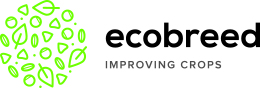 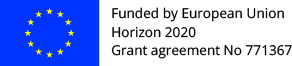 ECOBREED Consent FormIncreasing the efficiency and competitiveness of organic crop breedingTo be filled by participant. The information shown below identifying the participant should be entered in the designated spaces at the time of execution of the consent document.Name and Surname: _____________________________________________________E-mail address: ________________________________________________________Training course: __ Advanced genotyping _______________________________________Place of the course: _on-line_________________________________________Period for trial and breeding: 21-25 June 2021________________________________Participant signature: __________________________________Date and place: _______________________________________________________Trainer's confirming statement:I have given to the participant information on the study, which in my opinion is accurate and sufficient for the participant to understand fully the nature, risks and benefits of the study, and the rights of a participant. There has been no coercion or undue influence. I have witnessed the signing of this document by the participant.Trainer’s name (in block letters): ____________________________________Trainer's signature: _______________________________________________Date and place: __________________________________________________